РЕЧНОЕ САФАРИ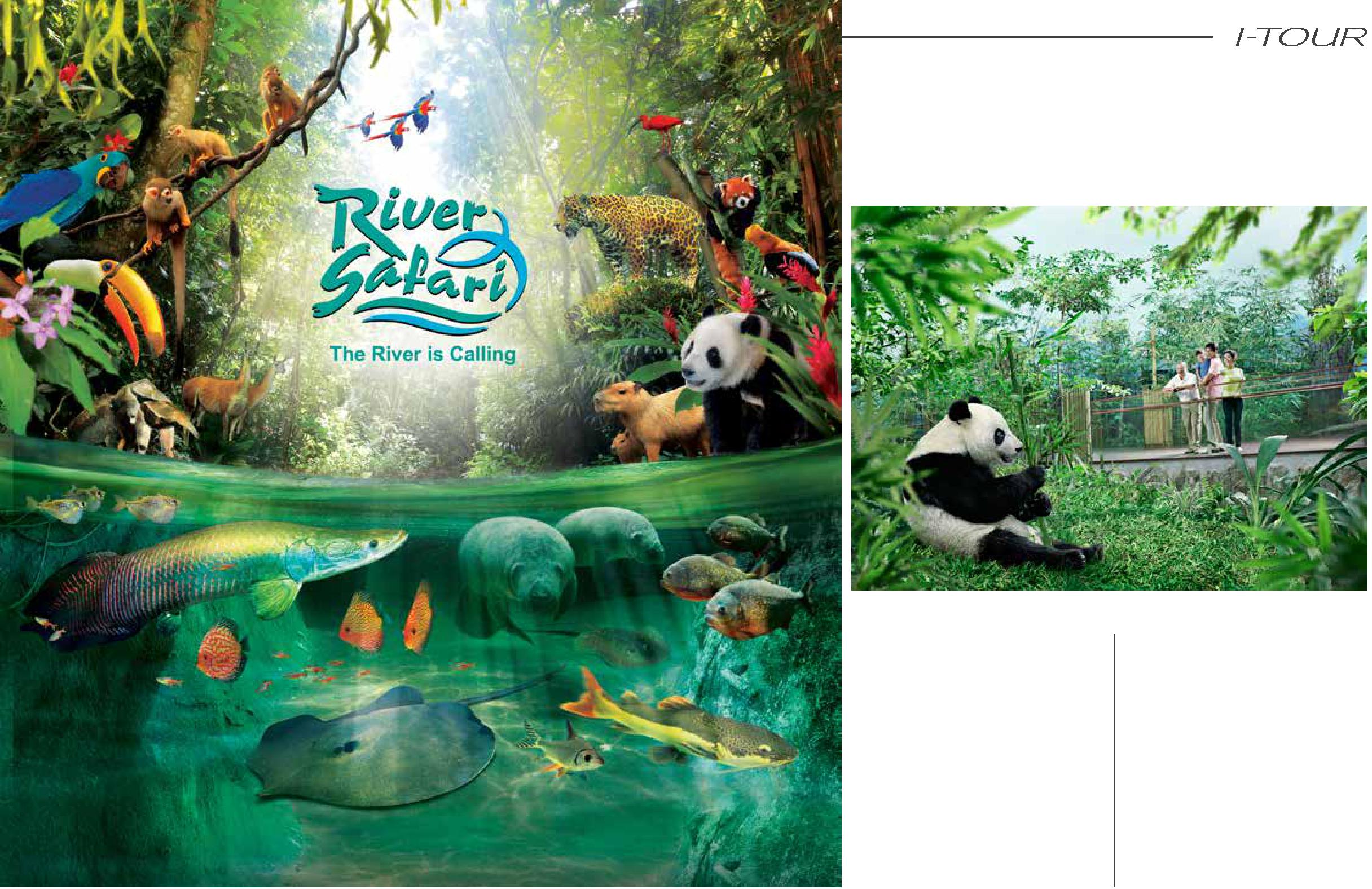 (RIVER SAFARI)Единственный в мире парк,посвященный речной фауне. Пешкомили в лодке вы сможете побывать вдолинах восьми рек – Миссисипи,Конго, Нила, Ганга, Муррея, Меконга,Янцзы, Амазонки – и узнать многоинтересного об их обитателях.Здесь вы встретите ягуаров,гигантских выдр, бразильскихтапиров, ламантинов и многих другихживотных, рыб и рептилий. Кромеэтого, вы сможете посетить павильонс двумя гигантскими пандами,Начало: 09:30наблюдать за которыми – одноНачало: 09:30удовольствие!Продолжительность: 3.5 часа